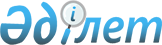 О признании утратившим силу Указа Президента Республики Казахстан от 1 февраля 2010 года № 923 "О Концепции развития финансового сектора Республики Казахстан в посткризисный период"Указ Президента Республики Казахстан от 8 сентября 2014 года № 905      ПОСТАНОВЛЯЮ:



      1. Признать утратившим силу Указ Президента Республики Казахстан от 1 февраля 2010 года № 923 «О Концепции развития финансового сектора» Республики Казахстан в посткризисный период.



      2. Настоящий Указ вводится в действие со дня его подписания.      Президент

      Республики Казахстан                   Н.Назарбаев
					© 2012. РГП на ПХВ «Институт законодательства и правовой информации Республики Казахстан» Министерства юстиции Республики Казахстан
				